MATEMÁTICASClase 1: Esta semana el gran tema es: el dineroTrabajando con los precios podrás establecer relaciones entre datos para calcular cantidades con “números con coma” llamados decimales¡A trabajar entonces con página 80!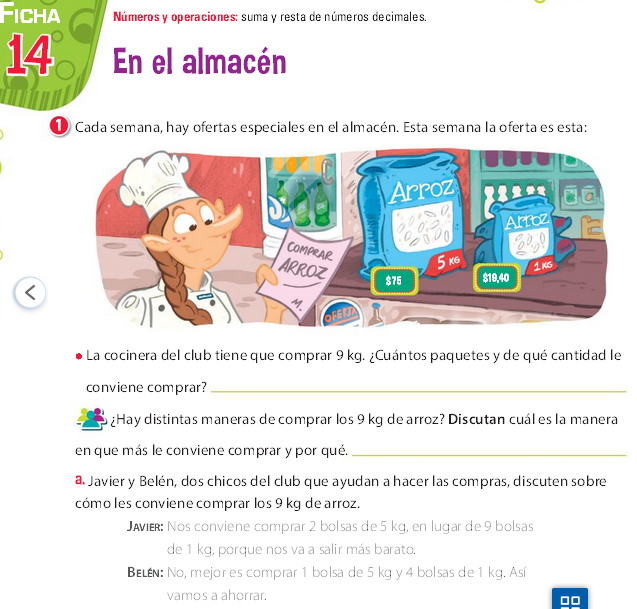 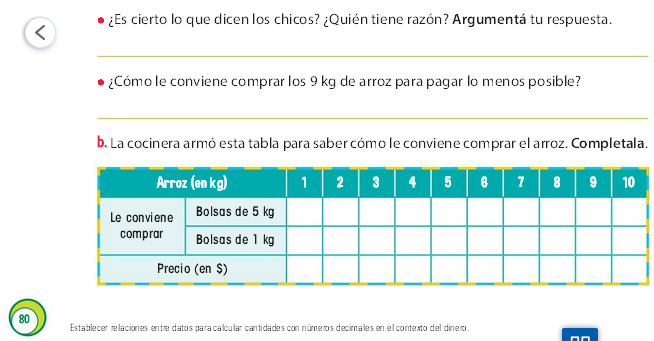 Tarea:75.006:68=Clase 2: En la tienda de dulcesSeguramente con cálculos mentales como los que encontraras en el margen inferior derecho de la página 81, o como los que sueles hacer en la ventana del kiosco o la cantina del cole; todo te resultara más fácil a la hora de hacer toda esa página.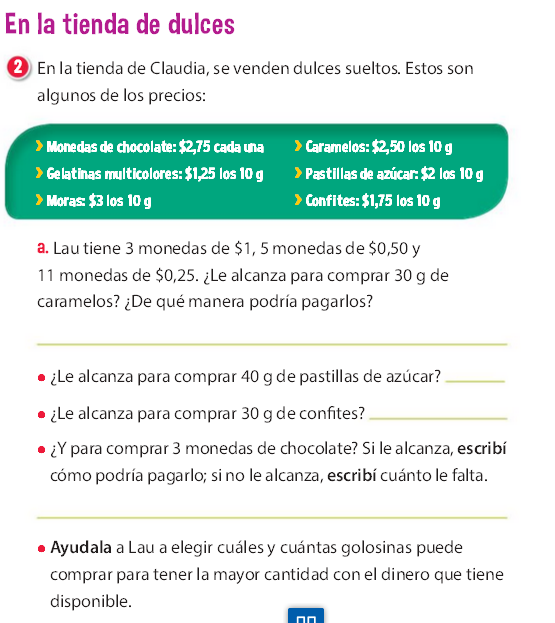 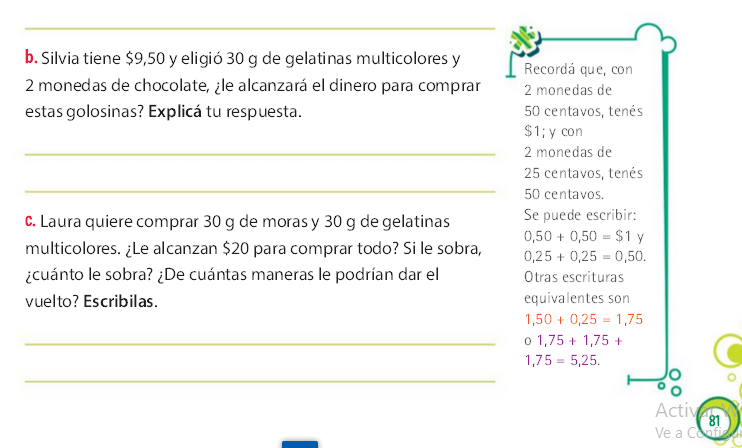 Tarea:23.301x24=Clase 3: Más cálculos mentales (página 82)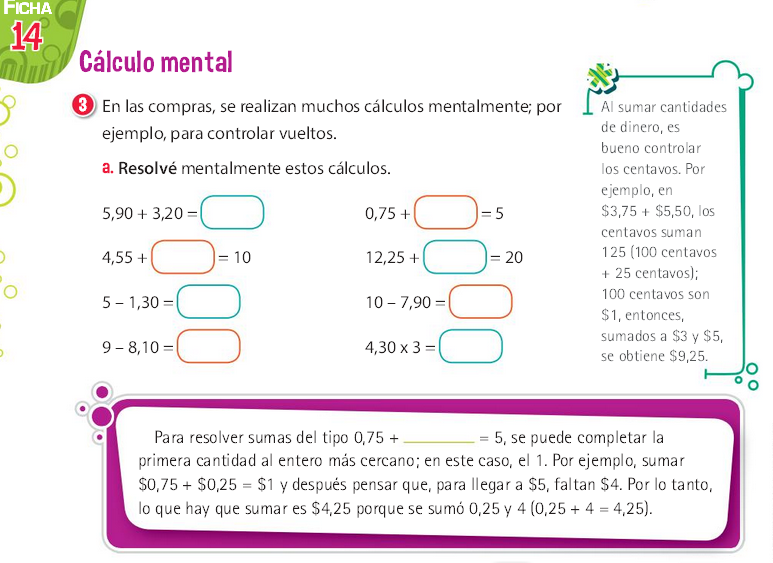 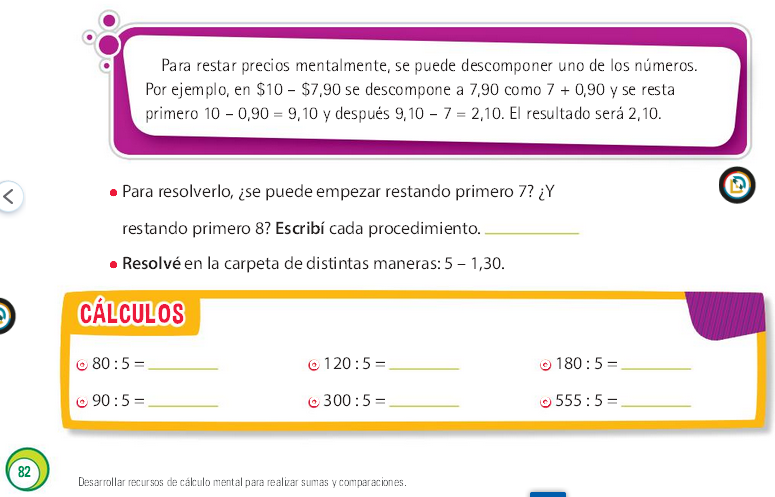 Tarea:12.434+28.001=Clase 4: ¡Solo para calcular con la mente!Realiza la ficha 14, solo la primera carillaTarea:72.062-58.121=Clase 5: Debes pensar como mejor te convengaPara ello trabaja con la ficha 14, segunda carillaTarea:12.806:53=Ciencias NaturalesClase 1: El sistema respiratorioVamos a informarnos de que se trata:https://www.youtube.com/watch?v=zT-_tb29oZUhttps://youtu.be/zT-_tb29oZUTal vez te convenga verlo una segunda vez para grabar mejor la información.Ahora debes realizar un informe de lo visto y escuchado. Podrás utilizar un formato de texto, dibujo, cuadro, esquema, etc.Clase 2: Para leer y subrayar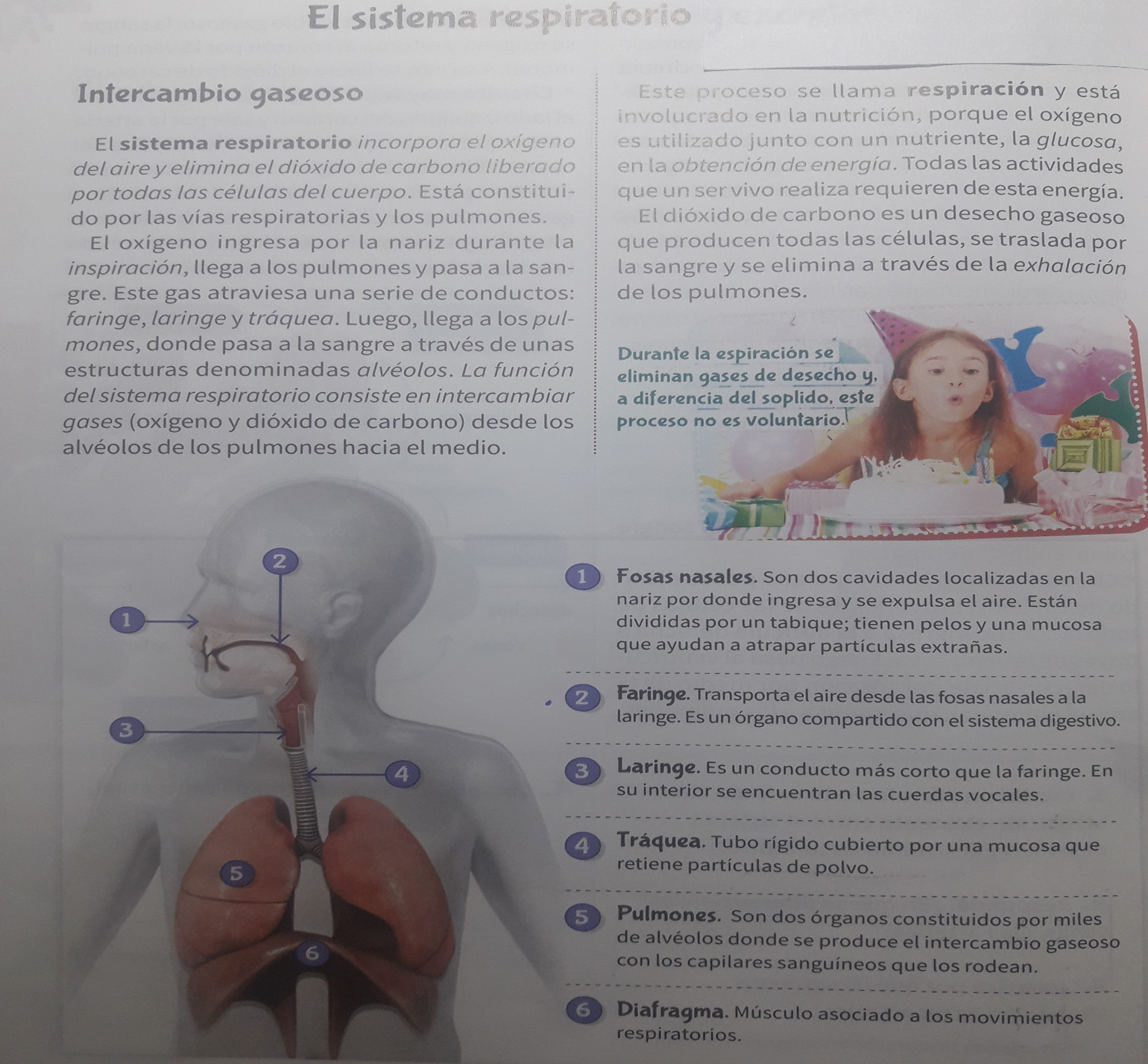 1) Lee el texto2) Subraya las ideas principales3) Responde: -a: ¿Qué órgano comparte el sistema digestivo y el respiratorio?-b: ¿Por qué la respiración es necesaria en la nutrición?-c: ¿La respiración es un acto voluntario o involuntario?Clase 3: Nos ejercitamoshttps://www.cerebriti.com/juegos-de-ciencias/sistema-respiratorio--saber-mashttps://www.cerebriti.com/juegos-de-ciencias/sistema-respiratorio--saber-masTecnologíaClase 1: En clases anteriores hemos trabajado sobre “el proceso de los materiales”Ahora nos toca:Luego de leer detenidamente el cuadro, copia ese “formato”, pero a la hora de completar cada ventanita será solo con ejemplos (modelo: *materiales: naturales: 1 origen vegetal: mesa; 2 origen animal: suéter; 3 origen mineral: taza; etc)Clase 2: Las propiedades de los materiales y sus usosBusca información acerca de: plástico, metales, cerámica y madera para luego completar este cuadro:MaterialesOrigenPropiedadesEstán presentes los siguientes productosPlásticosMetalesCerámicosMadera